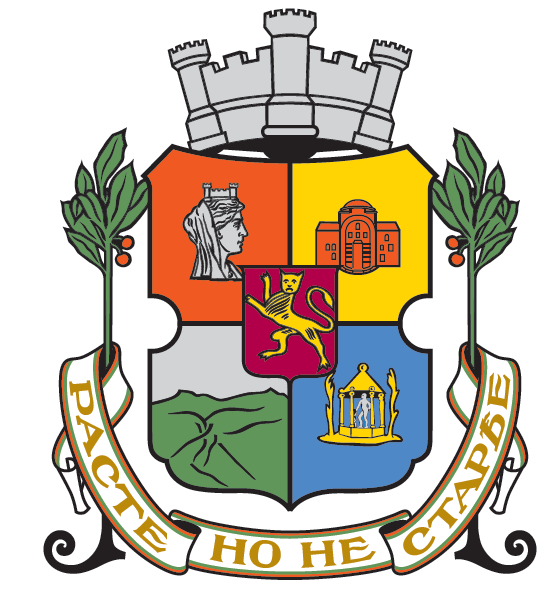 СТОЛИЧНА ОБЩИНА, ДИРЕКЦИЯ «КУЛТУРА»София 1000, пл. „Славейков“ №4, тел.+ 359 2 988 20 08ФОРМУЛЯР ЗА ЗАЯВЯВАНЕ НА СЪБИТИЕ ЗА ВКЛЮЧВАНЕВ РАЗДЕЛ „ЛЯТНА ПРОГРАМА НА СТОЛИЧНА ОБЩИНА“ НА КАЛЕНДАРА НА КУЛТУРНИТЕ СЪБИТИЯ НА СТОЛИЧНА ОБЩИНА ЗА 2020 г.ЛОГИСТИЧНА ПОДКРЕПА НА СЪБИТИЯ, КОИТО СЕ ПРОВЕЖДАТ НА ПОСТОЯННИ ИЛИ ВРЕМЕННИ СЦЕНИВажно:В раздел „Лятна програма“ от Календара на културните събития на Столична община за 2020 г., се допуска приемане на предложения текущо, но не по-късно от 30.07.2020 г., за логистична подкрепа на събития, които се провеждат на постоянни или временни сцени, и могат да бъдат, както с вход свободен, така и с платен достъп. Предоставяната подкрепа е по смисъла на т. 2 от Приложение № 24 от Наредба за определяне и администриране на местни такси и цени на услуги.Предложенията се разглеждат от Комисия, назначена със Заповед на Кмета и следва да отговарят на изискванията, заложени в раздел 4 „Лятна програма“ към Календара на културните събития на Столична община за 2020 г.Организаторите следва да предоставят преференциални условия за ползване на открити сцени за прояви от Календара на културните събития на Столична община за 2020 г., както и за събития на общински културни институти, в т.ч. общински театри;Не се допуска: а) провеждането на промоционални събития и рекламни дейности на  търговски продукти на сцената; б) съдържание, което под каквато и да е форма отправя послания за религиозна, расова, етническа или политическа омраза, насилие, нетърпимост.Име на събитиетоИме на кандидатаСтатут/вид юридическо лице или физическо лице/Период за реализация /до септември 2020 г./От …. До ……Представяне на събитието (до 100 думи)Моля, имайте предвид, че тази информация ще бъде използвана за анонсиране на събитието в публичното пространство.ПРЕДСТАВЯНЕ НА СЪБИТИЕТООписание на събитиетоПредставянето включва посочване на жанра, видовете прояви, както и специфика и други общи характеристики на събитието, които имат значение за неговия приносен характер за културния живот на град София.Програма, съдържание и график на проявите в събитието Посочете конкретните творчески и други прояви, предвидени в рамките на събитието. Представете информация за художественото съдържание на предвидените прояви, представете график на провеждане на проявите.Представяне на участниците в проявите и екипа за организация на събитиетоПредставете участниците в проявите на събитието, както и екипа по реализацията му. Място за провеждане на проявите в събитиетоПосочете желаното място, на което планирате провеждането на проявите. Мотивирайте избора на мястото на провеждане. Съответствие със Специалния приоритет и приоритетите на Календара на културните събития на Столична община Посочете на кой от елементите на Специалния приоритет отговаря събитието и по какъв начин.Елементите за 2020 г. са: Отбелязване на значими национални и международни годишнини през 2020 г.; Предвиждане на дейности за развитие на публиките; Връзка между култура и образование.Дейности за привличане на публики Посочете предвидените дейности за информиране, популяризиране и привличане на публики, както и конкретно дейностите за привличане и ангажиране на интереса на детска, ученическа / младежка публика и/или възрастни хора.Предвидени ли са партньорства и ако „да“, с кои организацииПосочете ролята на организациите партньори при реализацията на събитията.Опит в организиране на културни събитияОпишете опита на кандидата в организиране на културни събития. 